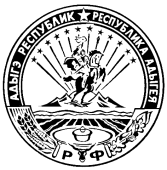 МИНИСТЕРСТВО ФИНАНСОВ РЕСПУБЛИКИ АДЫГЕЯП Р И К А Зот  9 ноября 2017 года                                                                       № 126-Аг. МайкопВ целях приведения в соответствие с действующим законодательством, п р и к а з ы в а ю:Внести в Положение о Комиссии по соблюдению требований к служебному поведению государственных гражданских служащих Министерства финансов Республики Адыгея и урегулированию конфликта интересов, утвержденное приказом Министерства финансов Республики Адыгея от 12 ноября 2014 года № 208-А изменение, дополнив его пунктом 18.3 следующего содержания:«18.3. Мотивированные заключения, предусмотренные пунктами 16, 18 и 18.1 настоящего Положения, должны содержать:а) информацию, изложенную в обращениях или уведомлениях, указанных в абзацах втором и шестом подпункта «б» и подпункте «д» пункта 14 настоящего Положения;б) информацию, полученную от государственных органов, органов местного самоуправления и заинтересованных организаций на основании запросов;в) мотивированный вывод по результатам предварительного рассмотрения обращений и уведомлений, указанных в абзацах втором и шестом подпункта «б» и подпункте «д» пункта 14 настоящего Положения, а также рекомендации для принятия одного из решений в соответствии с пунктами 27, 29.2, 31 настоящего Положения или иного решения.».Министр                                                                                Д.З. ДолевО внесении изменений в приказ Министерства финансов Республики Адыгея от 12 ноября 2014 года  № 208-А «О Комиссии по соблюдению требований к служебному поведению государственных гражданских служащих Министерства финансов Республики Адыгея и урегулированию конфликта интересов»